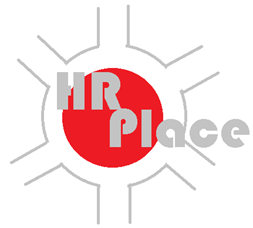 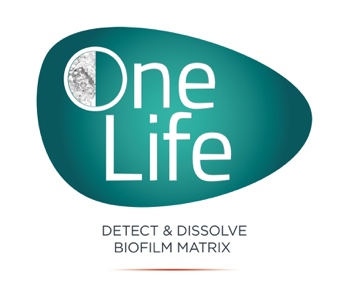 Responsable Projets LogistiquesUw functie:Als Business Developer, hebt u als missie het zakencijfer te genereren voor het productgamma van OneLife voor uw regio.  U bent verantwoordelijk voor de verkoop volgens de business development strategie voornamelijk in een deel van België en voor de internationale markt.Uw voornaamste taken : Het uitvoeren van de commerciële politiek ;Het prospecteren en verkopen in de ziekenhuizen. Het prospecteren en motiveren van distributeurs in de tandheelkunde, de medische sector en voor woon- en zorgcentra.Het ondersteunen, monitoren en motiveren van distributeurs via demonstraties en training;Het coördineren van de commerciële acties ; Het voorstellen van nodige verbeteringen aan de gebruikers.Het deelname aan nationale en internationale tentoonstellingen;Op middellange termijn internationale distributeurs prospecteren en motiveren.Uw profiel:U hebt minimaal 3 jaar commerciële ervaring in de ziekenhuissector en idealiter in medische hulpmiddelen.U hebt een goede wetenschappelijke basiskennis en voelt zich op uw gemak met het medisch jargon. U bent tweetalig Frans/ Engels en U verstaat Nederlands. Kennis van Italiaans of Spaans is een echte troef.U hebt een sterke commerciële feeling en u weet hoe u de verkoop kunt afsluiten.U wenst nieuwe oplossingen te promoten inzake volksgezondheidsproblemen. U bent overtuigend en kunt ook goed luisteren. U begrijpt goed en snel de behoeften van uw klant. U bent pragmatisch en analytisch.U beschikt over een goede dosis doorzettingsvermogen, autonomie en u werkt gestructureerd. U beschikt over een KMO visie; u bent flexibel, autonoom en hands-on. U bent vertrouwd met het werken met objectieven en KPI’s.	Waarom solliciteren?U zal een gevarieerde functie uitoefenen met vele uitdagingen in een bedrijf met een baanbrekende visie in haar sector. Wij bieden u een contract van onbepaalde duur aan met een stimulerend loon en bijkomende premies en extralegale voordelen alsook doorgroei mogelijkheden.Interesse ?Stuur uw CV en motivatiebrief rechtstreeks naar benedicte@becomm.biz. Uw sollicitatie wordt strikt vertrouwelijk behandeld, in overeenstemming met de wet op de bescherming van de persoonlijke levenssfeer. 